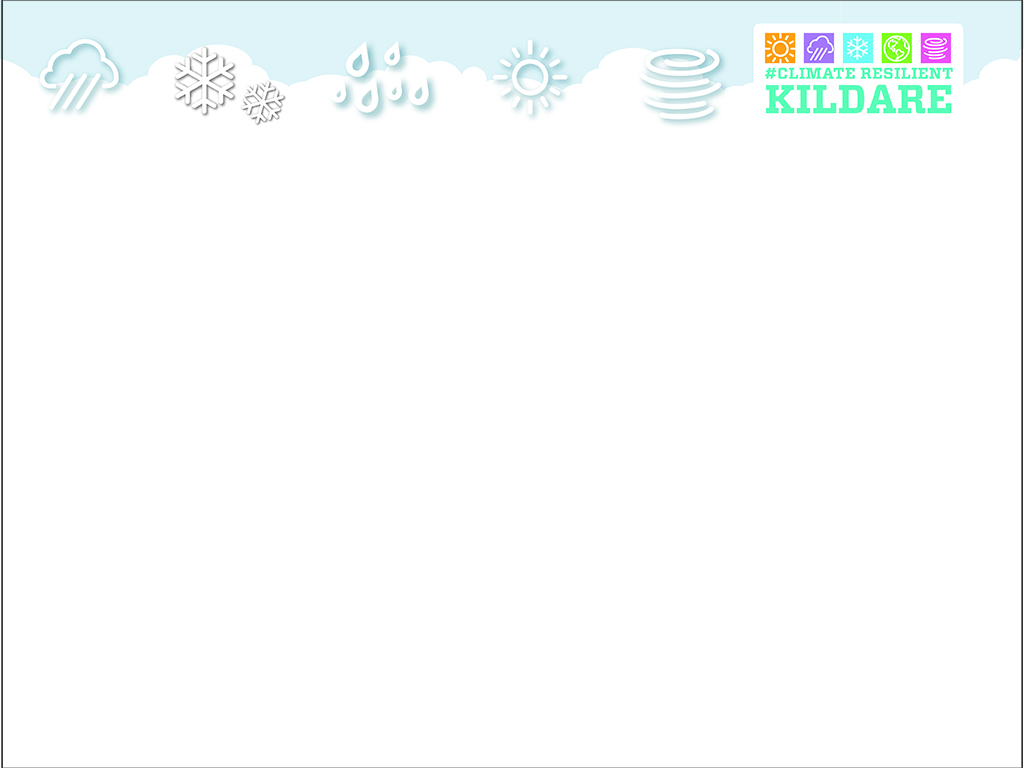 Draft AGENDACLIMATE ACTION STRATEGIC POLICY COMMITTEEWednesday 9th February 202211am – 1pm (2 hours maximum)Venue: MS TeamsTo note the draft Minutes of the Climate Action Strategic Policy Committee held on 1st December 2021 (copy attached)  To consider any matters arising from the minutesTo agree SPC Work Plan priorities for 2022 (copy of current work plan attached)To receive presentation from Bridget Loughlin, Heritage Officer ‘Update on Biodiversity Action by KCC’ To receive presentation from Paul Murphy, CARO M&E Regional Executive Engineer, ‘Reimagining the Local Authority Fleet’Items requested by PPN and Climate Action Linkage GroupQuestion: The Public Participation Network (PPN) want to see very specific language supporting the Kildare Peatlands National Park and specific actions to implement the creation of the Kildare Peatlands National Park included in the County Development Plan.  Comment:  The Planning Department has advised - we ‘would gladly give the group a briefing on the CDP etc anytime during the public consultation period which is due to commence in early March’.Question: Call from PPN to KCC to buy up sections of high nature value intact peatland for carbon sequestration and to go towards our national promise of 30% wilderness for biodiversity. Comment: The Climate Action SPC would be interested in receiving any assessment carried out by the PPN/Climate Action Linkage Group on this matter. Question: The Climate Action Linkage Group must get the terms of reference for the Climate Action Strategic Policy Committee. This is essential for our clarity. We are frustrated with being redirected to other SPC’s.  Comment: Please find attached SPC Scheme 2019-2024 to assist with clarification.  Question: It would be great to have something similar to this for Kildare - Leitrim’s Wetland Wealth: A story map showcasing the wetland habitats of County Leitrim. Great work by Wetland Surveys Ireland Ltd. on behalf of Leitrim County Council. https://storymaps.arcgis.com/stories/4415f51e1311437f8f0f5c7be4cdb90cKCC have similar data, you would just need to animate it and put it to music.  Comment: The Heritage Officer will be in attendance and can discuss this item further.AOBTo note date of next meeting – 11th May, 2022 NB: AttachDraft Minutes of Meetings of 1st Dec, 2021SPC Scheme 